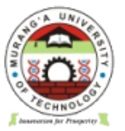                                MURANG’A UNIVERSITY OF TECHNOLOGYSCHOOL OF EDUCATIONUNIVERSITY EXAMINATION FOR DEGREE OF MASTER OF EDUCATION IN EDUCATIONAL ADMINISTRATION1ST   YEAR 2NDSEMESTER 2016/2017 ACADEMIC YEARSCHOOL BASED (MAIN)COURSE CODE: EMA 860COURSE TITLE: LEGAL ISSUES IN EDUCATIONEXAM VENUE:  				 STREAM: (MED)DATE:  					     EXAM SESSION: APRIL 2017TIME: 3.00 HRSInstructions:Answer ANY 3 questions Candidates are advised not to write on the question paper.Candidates must hand in their answer booklets to the invigilator while in the examination room.QUESTION ONE(Compulsory)Define the concept of law (2marks)“Enforcement of the law by the courts usually takes two forms”. Briefly explain them. (4 marks)Distinguish between Constitutional and Administrative law (4marks)Briefly explain four reasons for delegated legislation (8 marks)Explain the following concepts as used in law and briefly discuss their relevance in the management of education in Kenyan schoolsInjuria sine Damnum (4marks)Volenti non-fit injuria (4marks)Vicarious liability (4marksQUESTION TWODistinguish between public and private law (4marks)Discuss the various branches of private law (16mks)QUESTION 	THREEDiscuss various functions of County Education Boards as stipulated in Article 18 of Basic Education Act 2013. (20marks)QUESTION 	FOURDiscuss the various categories under which teachers can be disciplined. (10marks)Discuss three measures that can be taken to manage the discipline of teachers. (10marks)QUESTION FIVEWith reference to the Bill of Rights of the Kenyan constitution, discuss the various rights that students in your school are entitled to. (12marks)Discuss the rights of employees in any educational institution in Kenya (8marks)